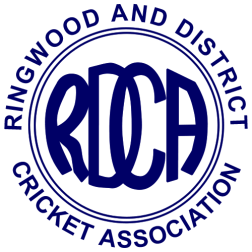 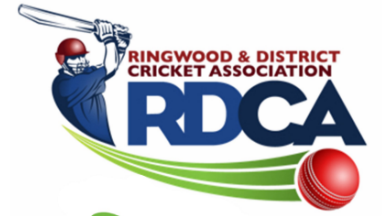 RINGWOOD AND DISTRICT CRICKET ASSOCIATION INC. (A0110509M)CRICKET BALL ORDER FORM 2020/21 SEASONSubmit to Ian Spencer: Email – “rdca@sme.com.au” Balls to be ordered in multiples of 12Orders will be taken in last week of September, third week of November and second week of January.ORDER DATE: ____/____/20____CLUB NAME: _______________________________ PERSON ORDERING: _________________________________			TOTAL AMOUNT PAYABLEBALLS RECEIVED (signature) ______________________________________(DATE)___________	 Note:Payment must be made at time of collection (cheque) or be prepaid by EFT.Discount of 3% will be paid to clubs in due course when balls are collected and paid for within 7 days of contact person(s) being notified that they are available.Club will incur a fine of 5% of total payable if balls are not paid for within 14 days of being notified that they are available.	BRAND OF BALLBALL PRICEQUANTITY ORDERED(MULTIPLES OF 12)TOTALTUF PITCH (156g)$46.75RED KING (156g)$38.00KOOKA COLT (156g) RED$31.00KOOKA COLT (142g) RED$31.00KOOKA COLT (142g) PINK$35.00KOOKA SPECIAL TESTWHITE (156gm)$48.00STAR BALL For Mini Bash and lower levels of girls competitions(in multiples of 6)$12.00